Kysely Leirin kaupallisten palveluiden alueen kehittämisestäKeskustaajaman osayleiskaava 2030, Keskusta-alue päivitetään Leirin kaupallisten palvelujen alueen osalta. Kaavan tavoitteena on suunnittelualueen maankäytön monipuolistaminen ja asumisen lisääminen keskustan läheisyyteen.Suunnittelualueen rajaus on merkitty oheiseen karttaan mustalla. Voit kuitenkin merkitä vastauksia myös suunnittelualueen lähiympäristöön. Vastausten merkintää varten kartasta on suurempi versio liitteenä.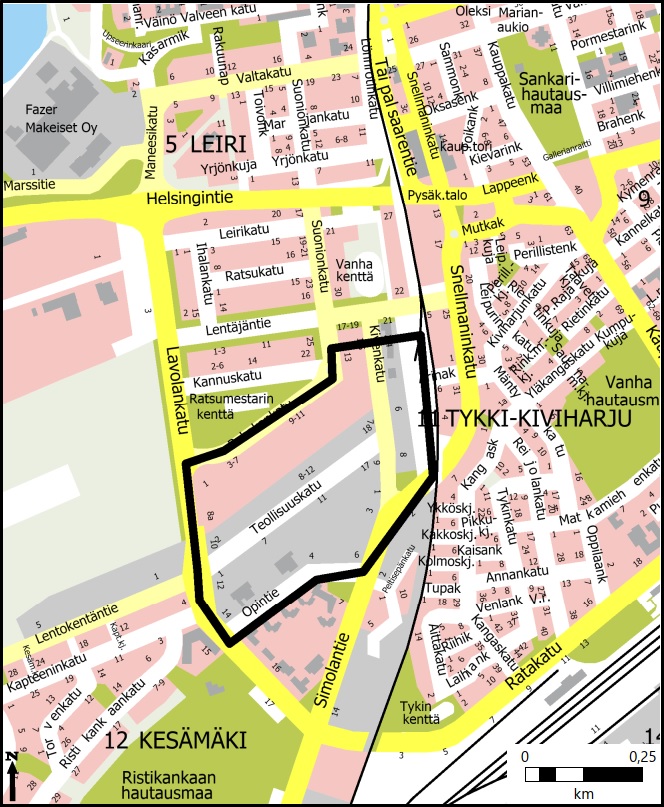 Kysely on suunnattu alueen yrittäjille, maanomistajille ja muille osallisille (esim. lähialueiden asukkaat ja alueen palveluiden asiakkaat).Tässä vaiheessa vastaajilta pyydetään tietoja, joita voidaan hyödyntää osayleiskaavan kaavaluonnoksen laatimisessa. Tietoja tullaan hyödyntämään myöhemmin myös alueen asemakaavoituksessa. Kyselyyn voi vastata 21.3.2022 asti.Kyselyn vastauksista julkaistaan yhteenveto kaavan verkkosivuilla. Yrityksien ja maanomistajien tulevaisuuden suunnitelmia ja muita sensitiivisiä aiheita koskevia vastauksia käsitellään julkaistavissa tuloksissa niin, ettei yksittäinen toimija ole niistä tunnistettavissa.Voit vastata lähtötietokyselyyn verkossa alla olevassa osoitteessa tai täyttämällä tämän kyselyn ja lähettämällä sen kaavoittajalle. Voit olla kaavoittajaan yhteydessä myös puhelimitse tai vapaamuotoisella sähköpostilla tai kirjeellä.Lähtötietokyselyn verkko-osoite: https://new.maptionnaire.com/q/4tb9sjy3e639Lähtötietokyselyn vastaukset tai vapaamuotoisen viestin voi lähettää kaavoittajille sähköpostitse tai kirjeitse tai tuoda ne paperisena Lappeenrannan kaupungintalon asiakaspalvelukeskus Winkkiin (Villimiehenkatu 1, 1. kerros).Kaavoittajien yhteystiedot:yleiskaavainsinööri Annamari Kauhanen puh. 040 575 5590yleiskaavasuunnittelija Jenna Laakso puh. 040 611 7209asemakaava-arkkitehti Matti Veijovuori puh. 040 660 5662kaupunginarkkitehti Maarit Pimiä puh. 040 653 0745sähköpostit muotoa etunimi.sukunimi@lappeenranta.fiPostiosoite:Kaupunkisuunnittelu / Annamari KauhanenPL 11 53101 LappeenrantaOhjeita vastaamiseenVoit kertoa vastauksiin liittyvien paikkojen, alueiden ja reittien sijainnin sanallisesti, tai merkitä ne liitteenä olevalle kartalle. Voit tulostaa kartasta myös useita kopioita eri kysymyksiä varten. Merkitsethän karttaan selkeästi kysymysnumeroilla, mihin kysymyksiin merkinnät liittyvät.Kysymykset yrittäjille1a. Missä yrityksesi Leirin toimipaikka sijaitsee? (merkitse kartalle tai kerro osoite)1b. Yritykseni on toimipaikassa… (Voit valita useita)rakennuksen vuokralainenrakennuksen osaomistajarakennuksen omistajatontin vuokralainentontin omistaja2. Mikä on yrityksesi toimiala?3. Kuinka monta työntekijää yrityksellä on Leirin alueella? 4. Kuinka monta vuotta yritys on toiminut Leirin alueella? 5. Asioivatko yrityksen asiakkaat etänä vai paikan päällä? Arvioi etänä asioivien osuus kaikista asiakkaista.6. Arvioi yrityksesi tilannetta kymmenen vuoden päästä seuraavissa väittämissä:vastausasteikko 1= erittäin epätodennäköisesti, 2= melko epätodennäköisesti, 3= toiminnan päättymisen ja jatkumisen todennäköisyydet ovat hyvin tasaiset, 4=melko todennäköisesti, 5= erittäin todennäköisesti, 0 = en osaa sanoa6a. Yritykseni on vielä toiminnassa vuonna 20326b. Yritykseni toimii tässä paikassa vuonna 2036c. Yritykseni toimii Leirin alueella vuonna 20326d. Yritykseni toimii Lappeenrannassa vuonna 20327. Kuinka monta työntekijää arvioisit yritykselläsi olevan Leirin alueella vuonna 2032? 8. Vastaako nykyinen rakennus/tontti yrityksesi tarpeita seuraavan kymmenen vuoden aikana?Vastaa, ei muutostarvettaEi vastaa, muutoksia ei ole suunniteltuEi vastaa, muutoksia on suunniteltuEi vastaa, yritys on muuttamassa muualle9. Millaisia muutoksia rakennukseen/tontilla tarvittaisiin?10. Miksi yrityksesi on muuttamassa pois?11. Miten tyytyväinen olet Leirin alueeseen yrityksen sijaintipaikkana? Vastausasteikko: 1= erittäin tyytymätön, 2= melko tyytymätön, 3= en tyytymätön enkä tyytyväinen, 4= melko tyytyväinen, 5= erittäin tyytyväinen, 0 = en osaa sanoa12. Mitkä ovat yrityksesi tärkeimmät syyt sijaita Leirissä? Valitse 1–5 syytä.Keskustan läheisyysAlueen asiakasvirtaSaman alan yritysten läheisyysAlueen palvelutarjontaAlueen toimiva kevyen liikenteen verkostoAlueen toimiva ajoneuvoliikenteen verkostoSaavutettavuus kävellenSaavutettavuus potkulaudalla/pyörälläSaavutettavuus joukkoliikenteelläSaavutettavuus mopolla tmsSaavutettavuus autolla/moottoripyörälläPysäköintipaikatSaavutettavuus raskaan liikenteen ajoneuvollaLentokentän läheisyysSopivat toimitilatToimitilojen edullinen vuokraYrityksen maanomistusAlueen turvallisuusAlueen maineMuu12b. Muu, mikä?13. Tarkennuksia yrityksen syihin sijaita Leirissä?14. Miten yrittäjänä toivoisit Leirin aluetta kehitettävän?Kysymykset maanomistajille15a. Missä omistamasi tai hallitsemasi tontit sijaitsevat alueella? Merkitse kartalle tai kirjoita osoite tai kiinteistötunnus.15b. Miltä tontin tulevaisuus näyttää seuraavan kymmenen vuoden aikana?Ei muutoksiaTonttia kehitetäänTontti myydään15c. Miten tonttia haluttaisiin kehittää?16a. Missä omistamasi tai hallitsemasi rakennukset sijaitsevat alueella? Merkitse kartalle tai kirjoita osoite tai kiinteistötunnus.16b. Miten rakennusta aiotaan kehittää seuraavan kymmenen vuoden aikana? Voit valita useita.Ei muutoksiaPurkaminenLaajat muutostyötKäyttötarkoituksen muuttaminenLaajentaminenUusi rakennusRakennus myydään16c. Miten rakennusta haluttaisiin kehittää?17. Miten tyytyväinen maanomistajana olet Leirin alueeseen?Vastausasteikko: 1= erittäin tyytymätön, 2= melko tyytymätön, 3= en tyytymätön enkä tyytyväinen, 4= melko tyytyväinen, 5= erittäin tyytyväinen, 0= en osaa sanoa18. Miten maanomistajana toivoisit Leirin aluetta kehitettävän?Kysymykset kaikille19a. Mitä teet alueella? Voit valita useita.Asun lähelläArkireittini kulkee alueellaUlkoilureittini kulkee alueellaKäyn töissäKäyn harrastuksissaKäyn ostoksilla/ravintolassa/palveluissaMuuta19b. Muuta, mitä?20a. T Mitkä ovat sinulle tärkeimmät syyt vierailla alueella? Valitse 1-5 syytä.Keskustan läheisyysAlueen palvelutarjontaMonia saman alan yrityksiä alueellaKierrätyspisteAlueen toimiva kevyen liikenteen verkostoAlueen toimiva ajoneuvoliikenteen verkostoSaavutettavuus kävellenSaavutettavuus potkulaudalla/pyörälläSaavutettavuus joukkoliikenteelläSaavutettavuus mopolla tms.Saavutettavuus autolla/moottoripyörälläPysäköintipaikatSaavutettavuus raskaan liikenteen ajoneuvollaLentokentän läheisyysAlueen turvallisuusMuu20b. Muu, mikä?21a. Miten liikut alueella? Voit valita useita.KävellenPyörätuolilla tai rollaattorillaPotkulaudallaPyörälläLinja-autollaMopolla tms.Autolla/moottoripyörälläRaskaan liikenteen ajoneuvollaMuulla tavalla21b. Muu tapa, mikä?22a. Missä liikut alueella arkisin? Merkitse kartalle käyttämäsi arjen kulkureitit, jotka kulkevat alueen kautta. Merkitse reitistä myös suunnittelualueen ulkopuolelle jäävät osuudet. Näin saamme tietää, mistä suunnasta alueelle saavutaan.22b. Missä ulkoilet alueella? Merkitse kartalle käyttämäsi ulkoilureitit, jotka kulkevat alueen kautta. Merkitse reitistä myös suunnittelualueen ulkopuolelle jäävät osuudet. Näin saamme tietää, mistä suunnasta alueelle saavutaan.Miten aluetta tulisi kehittää? Merkitse kartalle pisteinä seuraavien kysymysten mukaisia paikkoja suunnittelualueella:Muista merkitä kartalle myös kysymyksen numero. Jos teet useita merkintöjä samaan kysymykseen, yksilöi vastaukset myös kirjaimin (esim. 23a, 23b…). Näin voit merkitä kohteet kartalle, ja kirjoittaa niistä tarkemmin tähän.23. Kehitettävä liikenneyhteys/-reitti24. Kehitettävä liikenteen paikka25. Vaarallinen paikka26. Kehitettävä ulkoilupaikka27. Säilytettävä kasvillisuus28. Lisää kasvillisuutta29. Uusi asuinrakennus30. Uusi toimitilarakennus31. Miellyttävä paikka32. Epämiellyttävä paikka33. Muu kehittämisidea 34. Mitä mieltä olit tästä kyselystä?35. Millaisia terveisiä haluaisit lähettää kaavoittajille suunnittelualueen kehittämiseen liittyen?Kartta vastausten sijaintimerkintöjä vartenKaavan suunnittelualue on rajattu kartalle mustalla. Voit kuitenkin merkitä vastauksia myös suunnittelualueen lähiympäristöön. Merkitsethän karttaan selkeästi kysymysnumeroilla, mihin kysymyksiin merkinnät liittyvät. Jos teet useita merkintöjä samaan kysymykseen, yksilöi vastaukset myös kirjaimin (esim. 23a, 23b…). Näin voit merkitä kohteet kartalle, ja kirjoittaa niistä tarkemmin esim. kysymyksen yhteyteen. Voit tulostaa kartasta myös useita kopioita eri kysymyksiä varten.